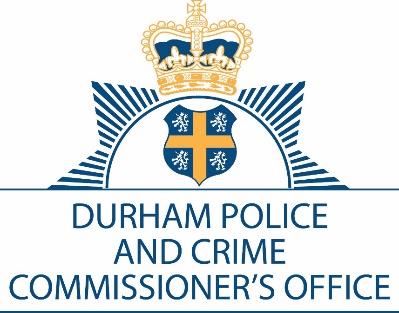 DURHAM POLICE AND CRIME COMMISSIONER’S OFFICEEXTRAORDINARY EXECUTIVE BOARD Date:	27th January 2022Time:	16:00 p.m. – 17:00 p.m.Venue:	Microsoft Teams MeetingAGENDA
Joy AllenPolice and Crime and Commissioner To:	The Members of the Executive Board:Mrs J Allen 	Mr S White             Mrs J Farrell	       Mr C IrwineMr J Ward	Mr G Ridley 	    Mrs J Trotter	       Mr C Oakley	Mrs S Sahani                                  T/Detective Chief Superintendent P Gray	Item No.ItemPaper/ VerbalPresenterTime1.Budget Precept MeetingPaperMr Gary Ridley16:00pm2.Income GenerationPaperMr Gary Ridley16:30pm